Od 22.06.2020 do 26.06.2020Język angielski dla dzieci i rodziców.Zapraszam do wspólnej zabawy Utrwalenie słówek dotyczących pór roku:Spring – wiosnaSummer – latoAutumn – jesieńWinter - zimaZachęcam do zaznaczenia najkrótszej drogi wianka do mety na planszy związanej z latem i utrwalenia słownictwa oraz do powtórzenia pytań:Grass – trawaBoy – chłopiecGirl – dziewczynkaFlowers – kwiatyBasket – koszykFruit – owocRiver – rzekaSun – słońceWhat is this? – Co to jest? Pytanie o rzecz.This is a basket. – To jest koszyk.Who is this? – Kto to jest? Pytanie o osobę.This is a boy. – To jest chłopiec.Father’s day – 23 JuneDzień Ojca – 23 CzerwcaBest wishes – najlepsze życzeniaI love you daddy – kocham Cię tatusiuA lot of kisses – dużo całuskówWierszyk dla taty:Roses are red – róże są czerwoneViolets are blue – fiołki są niebieskieSugar is sweet – cukier jest słodkiAnd so are you – i Ty teżZachęcam do dokończenia laurki dla taty i złożenia mu życzeń po angielsku.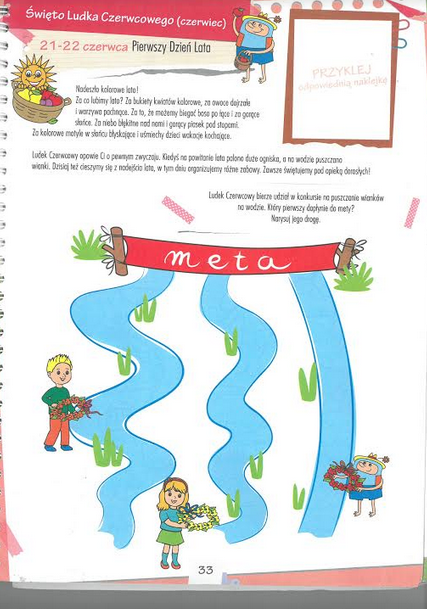 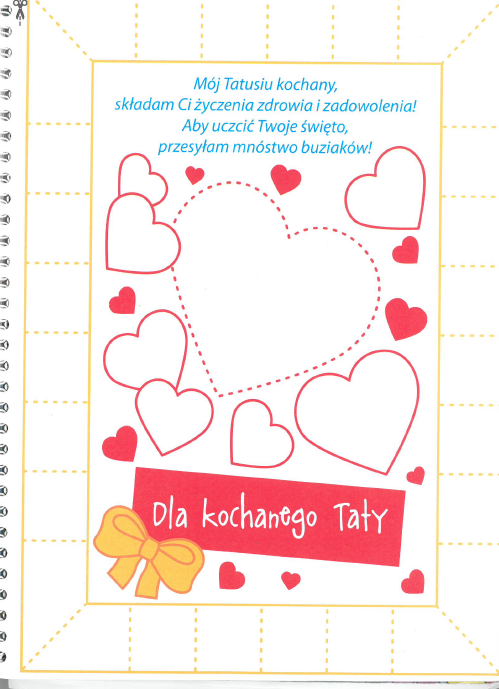 